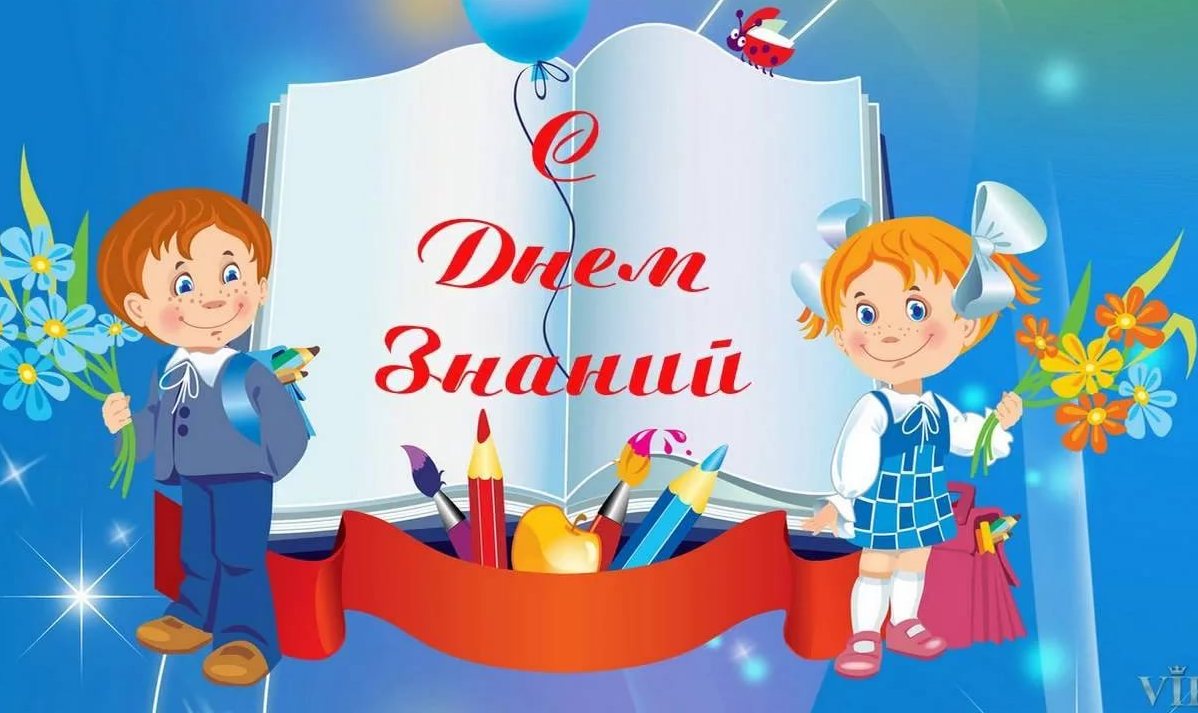 График проведения мероприятий, посвященных Дню знаний, 1.09.2020г.Торжественные линейки1 корпус (ул. Мелиораторов,15)10.00 - 1а, 1б, 1в;10.40 - 1г, 1д, 1е;11.20 - 11а, 11б, 11в. 2 корпус (ул. Дивная,1а)13.00 – 1ж, 1з, 1и. «Уроки Победы» 1 корпус (ул. Мелиораторов,15)9.00 - 9.20 - 2а, 2б, 2в, 2г, 2д, 3а, 3б, 3г, 3д, 3е, 4б, 4в, 4г, 4д, 4е;9.30 - 9.50 - 3в, 4а;12.00 - 12.20 - 5а, 5б, 5в, 5г, 5д, 5е, 9а, 9б, 9в, 9г, 10а, 10в;12.30 - 12.50 - 10б;13.00- 13.20 - 6а, 6б, 6в, 6г, 6д, 6е, 7а, 7б, 7в, 7г, 7д, 8а, 8б, 8в;13.30- 13.50 - 4к, 8г.2 корпус (ул. Дивная,1а)9:00 - 9:20 - 2е, 2ж, 2з, 3з, 3ж, 4ж, 4з, 4и;                                                                                       10:00 -10:20 - 3и,5ж, 5з, 5и, 6з, 6и, 6к, 8е; 11:00 -11:20 - 7е, 7ж, 7з, 8д, 9д, 9е. 